   		آمار  روزانه شناورهای تخلیه وبارگیری شرکت آریا بنادر ایرانیان	از ساعت  45: 06  تا ساعت 06:45 مورخه 27/09/1401 لغایت  28/09/1401		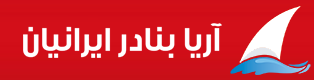                   کارشناس امور بندری آریا بنادرایرانیان                                     امیر صابری کهناسکلهنام شناورنام شناورنام شناورنام کشتیرانیتناژ  تخلیهتناژ  تخلیهتناژبارگیریتناژبارگیریمحل تخلیهمحل تخلیهنوع تجهیزاتنوع تجهیزاتنوع تجهیزاتمحموله کشتیمحموله کشتیمحموله کشتیمحموله کشتیتاریخ و ساعت پهلوگیریتاریخ و ساعت پهلوگیریتاریخ و ساعت شروع عملیاتتناژ  تخلیه و بارگیــریتناژ  تخلیه و بارگیــریتناژ  تخلیه و بارگیــریمجموع تناژ سه شیفتتناژباقیمانده /اتمام تخلیه یا بارگیری(تن)تناژباقیمانده /اتمام تخلیه یا بارگیری(تن)زمان عملیات(OT)زمان عملیات(OT)زمان عملیات(OT)زمان عملیات(OT)نرم متوسطنرم متوسطنرم متوسطنرم متوسطماندگاری دراسکله(ساعت)ماندگاری دراسکله(ساعت)ماندگاری دراسکله(ساعت)اسکلهنام شناورنام شناورنام شناورنام کشتیرانیتناژ  تخلیهتناژ  تخلیهتناژبارگیریتناژبارگیریمحل تخلیهمحل تخلیهنوع تجهیزاتنوع تجهیزاتنوع تجهیزاتتخلیهتخلیهبارگیریبارگیریتاریخ و ساعت پهلوگیریتاریخ و ساعت پهلوگیریتاریخ و ساعت شروع عملیاتتناژصبحتناژعصرتناژشبمجموع تناژ سه شیفتتناژباقیمانده /اتمام تخلیه یا بارگیری(تن)تناژباقیمانده /اتمام تخلیه یا بارگیری(تن)تخلیهتخلیهبارگیریبارگیریتخلیهتخلیهبارگیریبارگیریماندگاری دراسکله(ساعت)ماندگاری دراسکله(ساعت)ماندگاری دراسکله(ساعت)3وفا-1وفا-1وفا-1وفا پیروز کاسپین10671067**محوطهمحوطهمنگان 223منگان 223منگان 223تختهتخته**27/09/0127/09/0127/09/01ت:*ت: 701ت:366ت: 1067اتمام تخلیه: 05:30اتمام تخلیه: 05:3013:0013:00**8282*****3وفا-1وفا-1وفا-1وفا پیروز کاسپین10671067**محوطهمحوطهمنگان 223منگان 223منگان 223تختهتخته**07:4007:4014:4513:0013:00**8282*****4نارگلنارگلنارگلدریای خزر18691869**محوطه   انبارمحوطه   انبارمنگان 224منگان 224منگان 224کیسه - کانتینرکیسه - کانتینر**27/09/0127/09/0127/09/01ت:*ت: 39ت:493ت: 532باقی تخلیه: 1337باقی تخلیه: 133707:3007:30**7171*****4نارگلنارگلنارگلدریای خزر18691869**محوطه   انبارمحوطه   انبارمنگان 224منگان 224منگان 224کیسه - کانتینرکیسه - کانتینر**12:3012:3019:4507:3007:30**7171*****5توکایتوکایتوکایامیر آروین صدرا34763476**محوطهمحوطهمنگان 225منگان 225منگان 225تخته.کیسه.صندوقآهن ورق گرمتخته.کیسه.صندوقآهن ورق گرم**26/09/0126/09/0126/09/01ت:210ت:201ت:*ت:411باقی تخلیه: 2811باقی تخلیه: 281111:1011:10**3737*****5توکایتوکایتوکایامیر آروین صدرا34763476**محوطهمحوطهمنگان 225منگان 225منگان 225تخته.کیسه.صندوقآهن ورق گرمتخته.کیسه.صندوقآهن ورق گرم**20:1520:1523:0011:1011:10**3737*****6آناآناآناپارسا گستر آبراه دریا1601160118011801محوطهمحوطهلیبهر4006ایتاللیبهر4006ایتاللیبهر4006ایتالتخته - رولتخته - رولپالت-کیسهپالت-کیسه26/09/0126/09/0126/09/01ت: 417ت:324ت:*ت:741اتمام تخلیه: 19:00اتمام تخلیه: 19:0005:5505:55**125125*****6آناآناآناپارسا گستر آبراه دریا1601160118011801محوطهمحوطهلیبهر4006ایتاللیبهر4006ایتاللیبهر4006ایتالتخته - رولتخته - رولپالت-کیسهپالت-کیسه10:3010:3014:45ب:*ب:*ب:*ب:*باقی بارگیری:1801باقی بارگیری:180105:5505:55**125125*****اسکلهاسکلهنام شناورنام کشتیرانینام کشتیرانینام کشتیرانیتناژ  تخلیهتناژ  تخلیهتناژبارگیری تناژبارگیری محل تخلیهمحل تخلیهنوع تجهیزاتمحموله کشتیمحموله کشتیمحموله کشتیمحموله کشتیتاریخ و ساعت پهلوگیریتاریخ و ساعت پهلوگیریتاریخ و ساعت شروع عملیاتتاریخ و ساعت شروع عملیاتتناژ  تخلیه و بارگیــریتناژ  تخلیه و بارگیــریتناژ  تخلیه و بارگیــریمجموع تناژ سه شیفتمجموع تناژ سه شیفتتناژباقیمانده /اتمام تخلیه یا بارگیری(تن)تناژباقیمانده /اتمام تخلیه یا بارگیری(تن)زمان عملیات(OT)زمان عملیات(OT)زمان عملیات(OT)زمان عملیات(OT)نرم متوسطنرم متوسطنرم متوسطنرم متوسطماندگاری در اسکله (ساعت)ماندگاری در اسکله (ساعت)اسکلهاسکلهنام شناورنام کشتیرانینام کشتیرانینام کشتیرانیتناژ  تخلیهتناژ  تخلیهتناژبارگیری تناژبارگیری محل تخلیهمحل تخلیهنوع تجهیزاتتخلیهتخلیهبارگیری بارگیری تاریخ و ساعت پهلوگیریتاریخ و ساعت پهلوگیریتاریخ و ساعت شروع عملیاتتاریخ و ساعت شروع عملیاتتناژصبحتناژعصرتناژشبمجموع تناژ سه شیفتمجموع تناژ سه شیفتتناژباقیمانده /اتمام تخلیه یا بارگیری(تن)تناژباقیمانده /اتمام تخلیه یا بارگیری(تن)تخلیهتخلیهبارگیریبارگیریتخلیهتخلیهبارگیریبارگیریماندگاری در اسکله (ساعت)ماندگاری در اسکله (ساعت)77وفا-3وفا پیروز کاسپینوفا پیروز کاسپینوفا پیروز کاسپین**23392339**ریلی 4009**پالت - کیسهپالت - کیسه23/09/0123/09/0124/01/0124/01/01**16:3516:35**1515**77وفا-3وفا پیروز کاسپینوفا پیروز کاسپینوفا پیروز کاسپین**23392339**ریلی 4009**پالت - کیسهپالت - کیسه15:1515:1500:3000:30ب: 86ب: 60ب:102ب: 248ب: 248باقی  بارگیری:541باقی  بارگیری:541**16:3516:35**1515**88گامزاتفخط مروارید دریاخط مروارید دریاخط مروارید دریا40024002153153غلات بانغلات بانلیبهر 4006ذرتذرتسواری-کانتینرسواری-کانتینر22/09/0122/09/0123/09/0123/09/01ت:*ت:*ت: *ت: *ت: ***********************00:1500:15**323212012088گامزاتفخط مروارید دریاخط مروارید دریاخط مروارید دریا40024002153153غلات بانغلات بانلیبهر 4006ذرتذرتسواری-کانتینرسواری-کانتینر11:5011:5009:4509:45ب: 8ب: *ب: *ب: 8ب: 8اتمام  بارگیری: 11:35اتمام  بارگیری: 11:35**00:1500:15**323212012088سورندریای طلایی دریای طلایی دریای طلایی 32143214**پدیدآورانپدیدآورانلیبهر4017ذرتذرت**27/09/0127/09/0127/09/0127/09/01ت:*ت:*ت:62ت:62ت:62باقی تخلیه:3152باقی تخلیه:315205:4505:45**1111****88سورندریای طلایی دریای طلایی دریای طلایی 32143214**پدیدآورانپدیدآورانلیبهر4017ذرتذرت**20:3020:3023:4523:4505:4505:45**1111****99ویزانتینآریاترابر نوشهرآریاترابر نوشهرآریاترابر نوشهر26992699**سیلوی خزرسیلوی خزرلیبهر 4017مینی لودرجوجو**26/09/0126/09/0126/09/0126/09/01ت: 584ت:398ت:*ت:982ت:982اتمام  تخلیه: 18:00اتمام  تخلیه: 18:0010:0010:00**9898**404099ویزانتینآریاترابر نوشهرآریاترابر نوشهرآریاترابر نوشهر26992699**سیلوی خزرسیلوی خزرلیبهر 4017مینی لودرجوجو**01:5001:5009:4509:4510:0010:00**9898**40401111آمسکی34آریا ترابرنوشهرآریا ترابرنوشهرآریا ترابرنوشهر30703070**آگروتامینآگروتامینمکنده234جوجو**25/09/0125/09/0125/09/0125/09/01ت: 514ت:370ت:206ت:1090ت:1090باقی تخلیه:356باقی تخلیه:35620:1520:15**5454****1111آمسکی34آریا ترابرنوشهرآریا ترابرنوشهرآریا ترابرنوشهر30703070**آگروتامینآگروتامینمکنده234جوجو**12:1512:1516:0016:0020:1520:15**5454****1212کادوسدریای خزردریای خزردریای خزر1498149819781978محوطه کانتینریمحوطه کانتینریگاتوالد کانتینرکانتینرکانتینر-پالتکانتینر-پالت26/09/0126/09/0127/09/0127/09/01ت: 743ت:709ت:*ت:1452ت:1452اتمام  تخلیه :19:00اتمام  تخلیه :19:0011:0011:0006:0006:001321329696**1212کادوسدریای خزردریای خزردریای خزر1498149819781978محوطه کانتینریمحوطه کانتینریگاتوالد کانتینرکانتینرکانتینر-پالتکانتینر-پالت18:0018:0005:0005:00ب:*ب:*ب:574ب:574ب:574باقی بارگیری:1404باقی بارگیری:140411:0011:0006:0006:001321329696**